ПОЛОЖЕНИЕо Забеге на небоскреб <<Высоцкий» - 20171. ЦЕЛИ И ЗАДАЧИ- Популяризация активного и здорового образа жизни.- Пропаганда физической культуры и спорта.- Привлечение населения к систематическим занятиям физической культурой  и спортом.2. РУКОВОДСТВО  ЗАБЕГАПодготовку  и проведение  Забега на небоскреб осуществляет БЦ «Высоцкий».3. МЕСТО И ВРЕМЯ  ПРОВЕДЕНИЯ ЗАБЕГАМесто: Бизнес центр  «Высоцкий» Екатеринбург, ул. Малышева, 51Дата: 02 сентября 2017 годаВремя: с 11.00 до 15.00 часов4. РАСПИСАНИЕ  МЕРОПРИЯТИЯ:11:00 - 12:00- сбор участников и регистрация в стартовых протоколах;12:00-старт Забега на небоскреб <<Высоцкий»;14:00-награждение победителей, призеров и участников Забега;5. СХЕМА  ПРОВЕДЕНИЯ СОРЕВНОВАНИЙСоревнования проходят в двух группах по самоопределенmо. Участник заявляется на ту дистанцию, которую решил преодолеть.• Полумарафон ( с 24 по 52 этаж).  Дистанция 28 этажей. Финиш на обзорной площадкеБЦ "Высоцкий".• Марафон (с 1 по 52 этаж). Дистанция 52 этажа. Финиш на обзорной площадке БЦ "Высоцкий".6. УСЛОВИЯ И ПОРЯДОК ДОПУСКА К СОРЕВНОВАНИЯМ6.1. Требования к участникам:6.1.1. К соревнованиям допускаются лица в возрасте от 18 до 50 лет, обладающие достаточной физической подготовкой, оплатившие стартовый взнос, предоставившие страховку от несчастного случая на день забега, справку о здоровье.6.1.2. Участник должен быть без признаков алкогольного, наркотического опьянения;6.1.3. Учаспшк должен иметь спортивную одежду и обувь, соответствующую мероприятию;6.1.4. Учаспшк должен вести себя корректно, по отношению к организаторам  и другим учаспшкам мероприятия;6.2. При песоблюдении требований пункта 6.1., организатор оставляет за собой право не допустить участника к забегу  или снять его с соревнования.6.3. Допуск к забегу и регистрапию в стартовых протоколах осушествляет судейская коллегия.6.4. Стартовый взнос за участие в соревновании составляет при оплате в срок:с 1.07.2017 до  10.08.2017г.- 700 руб.;с 10.08.2017 до 28.08.2017г.- 1000 руб.;с 28.08.2017 до 02.09.2017г.- 1500 руб.;Стартовый взнос оплачивается на сайте https://russiarunning.com.В случае неявки участника на соревнование, невозможности участия по любым причинам, стартовый взнос не возврашается.6.5. Учаспшк, желающий выступить  в Забеге  в гр)'Шlе "Полумарафон" (24-52 этаж)должен до 02 сентября 2017 года:- заполнить заявку-анкету на участие на сайте https://russiarunning.com- оплатить стартовый взнос.В день Забега 02.09.2017г. на регистрапиюперед стартом предоставить:- документ, подтверждающий личность/возраст;- страховку от несчастного случая, действующую на день Забега.6.6. Учаспшк, желающий выступить  в забеге  в группе "Марафон" должен до 02 сентября 2017 года:- заполнить заявку-анкету на участие на сайте https://russiarunning.com- оплатить стартовый взнос.В день Забега 02.09.2017г. на регистрапиюперед стартом предоставить:- документ, подтверждающий личность/возраст;- страховку от несчастного случая, действующую  на день Забега;- медицинскую справку от врача о допуске к соревнованиям;Медицинские документы должны быть оформлены не ранее, чем за полгода до мероприятия (март 2017).6.7 Отправка заявки на участие в Забеге  и оплата стартового взноса участником Забега означает, что он  ознакомлен с условиями соревнований и их принимает.7. ПОРЯДОК ПОДАЧИ ЗАЯВКИРегистрация участников осуществляется на сайrе  https://russiarunning.com в период с 1.07.2017г.  по 02.09.2017 г.Зарегистрированный участник  получает sms/ e-mail уведомление.Организатор Забега оставляет за собой право закончить прием заявок на участие раньше указанного времени.Регистрация на сайте не является  гарантией участия. Допуск  участника возможен только при наличии  полного  комплекта  документов и оплаты стартового взноса. Каждому  участнику будет приспоен  стартовый номер.29 и 30 августа  2017г. с 17.00 до 21.00 часов зарегистрированным участникам Забега будет выдан стартовый пакет по адресу БЦ «Высоцкий» г.Екатеринбург, ул. Малышева51.Всем зарегистрированным  участникам будут предоставлены 3 бесплатных тренировки для подготовки  к Забегу от школы бега Runtime  (12.08,19.08 и 26.08) и 1 бесплатная тренировка с чемпионом Забега на небоскреб-2016 (дата будет объявлена дополнительно). О точном времени  и месте проведения тренировок можно узнать в группе https://vk.com/zabegvisotsky, в e-mail уведомлении или по телефону:+ 7 (343)379-57-57.8. ПОРЯДОК ПРОХОЖДЕНИЯ ДИСТАJЩИИ:8.1. Прохождение дистанции "Полумарафон":Для старта осуществляется подъем на лифте участников группами  по 1О человек  на 24 этаж бизнес  центра  "Высоцкий" в сопровождении волонтера. Старт раздельный. Каждый участник по команде начинает движение по маршруту. Результат участника Забега фиксируется электронной системой хронометража. При достижении им финиша (52 этаж/обзорная площадка) финишная бригада фиксирует номер участника и время прохождения дистанции.8.2. Прохождение дистанции "Марафон":Старт раздельный. Каждый  участник по команде начинает  движение со старта (1 этаж) по маршруту. Результат участника Забега фиксируется электронной системой хронометража. При достижении им финиша  (52 этаж/смотровая площадка) финишная бригада  фиксирует номер участника и время прохождения дистанции.8.3. Чек стопы:На каждом пятом этаже находятся дежурные дистанции. Дежурные контролируют соблюдение порядка  участниками при прохождении маршрута. Регистрируют желающих сойти с дистанции и направляют их к лифтам.8.4. Условия схождения с дистанции:Желающие сойти с дистанции должны обратиться к дежурному и сообщить о своем намерении, и только затем направиться к лифту.ДВИЖЕНИЕ ПО ДИСТАНЦИИ ВО ВСТРЕЧНОМ НАПРАВЛЕНИИ ЗАПРЕЩЕНО! ЭТО ПОМЕШАЕТ ДРУГИМ УЧАСТНИКАМ ЗАБЕГА И МОЖЕТ ПРИВЕСТИ К ТРАВМАМ!9. ОПРЕДЕЛЕНИЕ ПОБЕДИТЕЛЕЙ И НАГРАЖДЕНИЕ9.1. Награждение происходит у мужчин и женщин на дистанциях Полумарафон и Марафон в абсошотном первенстве за 1 - 3 место. Победители получают медаль и денежный приз. Абсолютный победитель Забега получает медаль, денежный приз и поездку в Сочи на  соревнование "RED BULL 400" (28 октября 2017 г.).Оплату перелета, суточного проживания и участия в "RED BULL 400" осуществляет компания  "RED BULL". Приз нельзя передать третьему лицу или обменять на денежный эквивалент.9.2. Утвержденный призоной фонд распределяется в каждой  группе следующим образом:Полумарафон:1 место- 5 000 руб.2 место- 3 000 руб.3 место- 2 000 руб.Марафон:1 место- 20 000 руб.2 место- 15 000 руб.3 место- 1О 000 руб.9.3. Участник соревнований, ставший призеромине явившийся на награждение, лишается приза.10. ОТВЕТСТВЕННОСТИ СТОРОН10.1. БЦ «Высоцкий», а также компании, прямо или косвенно связанные с Забегом (все вместе-Организаторы), не несут ответственности  за возможные ущерб здоровью, жизни и материальный ущерб, полученные Участником  в ходе Соревнования.10.2. Участник гарантирует, что он находится в надлежащей физической форме и состояние его здоровья позволяет ему участвовать в Соревновании.10.3. Организатор обеспечивает участникам Забега присутствие бригады скорой помощи. Участник не возражает против возможного оказания ему первой медицинской помощи, предусмотренной Организаторами.10.4. Участник признает право Организаторов без какой-либо компенсации или ответственности  использовать переопальную информацию об Участнике по их усмотрению, использовать фото-, аудио- и/или видеоматериалы с участием Участника в промо-, рекламных и прочих публикациях в полиграфии, на радио, телевидении, в Интернете и других источниках без ограничения сроков и мест использования данных материалов, а так же право редактирования таких материалов и передачи их третьим лицам.11.ПРОТЕСТЫ И ПРЕТЕНЗИИ11.1. Протесты и претензии рассматриваются судейской коллегией, в состав которой входят главный судья, старший судья стартовой и фиНИIIIНой зоны и главный секретарь. Претензии подаются на месте проведения соревнований, не позднее 15 минут после фиiПШiа последнего участника Забега.11.2. При подаче претензии необходимо указать следующие данные:- Фамилия Имя Отчество- Суть претензии, в чем состоит претензия.- Основания для претензии(фотографии, личный секундомер, субъективное мнение и пр.)11.3. Принимаются протесты и претензии исключительно только те, которые могут повлиять на призовые места соревнований.11.4. В обязательном порядке, к рассмотрению принимаются претензии, влияющие на личный результат и место в абсолюте.11.5. Остальные претензии могут быть прошнорированы комиссией в силу их незначителъности (сюда относятся опечатки, некорректные анкетные данные), поскольку анкетные данные вносятся самим участником, более того, участник подписывает свою анкеrу, тем самым подтверждая верность своей информации.11.6. Ввиду того, что анкетные данные заполняются вручную, описки, опечатки, мелкие неточиости рассматриваться не будут.11.7. Претензии принимаются только от участников или от 3-х лиц, являющихся официальными представителями участников соревнований. От третьих лиц, не имеющих к участникам никакого отношения, претензии не рассматриваются.11.8. Во время мероприятия, протесты, претензии и т.п. подаются непосредственно  в судейскую комиссию, которая занимается обработкой всех результатов и составлением наградных листов.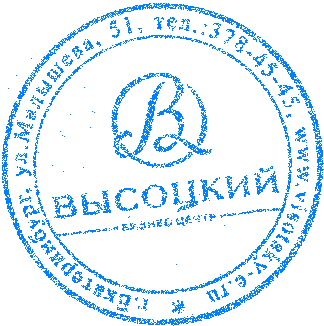 